Интегрированное  занятия по сказке «Теремок»в первой группе раннего возраста.Провела: воспитатель Хонявина В.В.Цель: Познакомить с содержанием русской народной сказки «Теремок».. Учить детей сооружать постройку. Задачи:-Развивать слуховое и зрительное внимание детей, умение вслушиваться в речь взрослого.- Продолжать знакомить детей с обитателями леса, учить сравнивать предметы «большой»,  «маленький».-Учить детей действовать по слову воспитателя, совершать игровые действия. -Учить устанавливать детали конструктора друг на друга, возводить постройку вверх.-Продолжать учить сравнивать предметы «большой» - «маленький».- Развивать мелкую моторику рук, речь, умение соотносить свои движения со словами текста.Предварительная работа:Знакомство с дикими животными; рассматривание иллюстраций, подбор физкультминутки.Словарная работа:Мышка-норушка, лягушка-квакушка, зайчик - побегайчик, волчок -серый бочок, лисичка-сестричка, медведь -косолапый.Используемые технологии:1. ИКТ2.Игровые.3. Здоровьесберегающие.Используемые материалы и оборудование:Проектор (презентация), фигурки персонажей животных, строительный материал (кубики, призмы).Интеграция образовательных областей:Речевое развитие,  художественно- эстетическое , социально-коммуникативное, познавательное, физическое.Ход занятия:1. Воспитатель : Ребята, посмотрите какой я вам принесла сундучок. А что там, мы сейчас с вами узнаем.-Тук-тук, чок - чок,Ты откройся сундучок.-Ура сундучок открылся, а что там мы сейчас узнаем. Слышите, там что-то шуршит? Ой кто это?Дети: -Мышка!Воспитатель: Правильно, а  живет она в сказке «Теремок». Хотите послушать сказку ?2. Воспитатель рассказывает сказку, сопровождая ее показом иллюстраций  на экране.Воспитатель. Ребята, понравилась вам сказка?-Жаль, что медведь развалил теремок и зверюшкам теперь негде жить.Дети, а давайте построим для них  новые теремочки.-Прежде, чем начнем строить, давайте разомнем наши ручки, поиграем.Физкультминутка.Тук-тук-тук-тук раздается где-то звук(Дети стучат кулачками, изображая молоточки),Молоточки стучат, строят домик для зверят.Вот с такими окнами, вот с такими стенами, вот с такой дверью.(Дети изображают движения в соответствии с текстом).На двери висит замокКто открыть его бы смогПокрутили, постучали,Потянули и открыли.Воспитатель: Дети, посмотрите, как нужно строить теремок.(Показ воспитателя)А теперь подойдите к столам и постройте каждый свой теремок.(дети строят)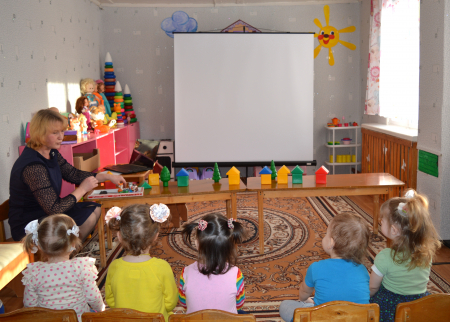 Воспитатель. Давайте вспомним, кто же первый нашел теремок?Дети. Мышка – норушка.Воспитатель. Мышка какая?Дети. Маленькая, серенькая.Воспитатель: Как она пищит? (пи-пи-пи)Давайте мы поселим мышку в новый теремок.Воспитатель. А кто еще живет в теремочке (рядом с построенными теремками поочередно выставляются фигурки животных).Дети. Лягушка-квакушка, зайчик - побегайчик…Воспитатель: Зайчик -побегайчик,  хочет с  вами поиграть.Зайка серенький сидит, и  ушами шевелитВот так , вот так и ушами шевелит.Зайке холодно сидеть, надо лапочки согретьВот так , вот так, надо лапочки согретьЗайке холодно стоять, надо зайке поскакатьВот так, вот так, надо зайке поскакатьКто-то  зайку напугал, зайка прыг и ускакал.(Дети разбегаются и садятся на стульчики)Воспитатель: Кто еще живет в теремочке?Дети: …. лисичка-сестричка, волчок -серый бочок, медведь -косолапый.Воспитатель. Правильно, ребята,  молодцы! А кто развалил теремок?Дети. Медведь -косолапый.Воспитатель. Почему он развалил теремок?Дети. Он большой. Воспитатель: А как мишка -косолапый ходит?(дети показывают)Ну вот, всех зверюшек мы заселили и они вам говорят  большое спасибо.